งานประชาสัมพันธ์ศูนย์ข่าวสาร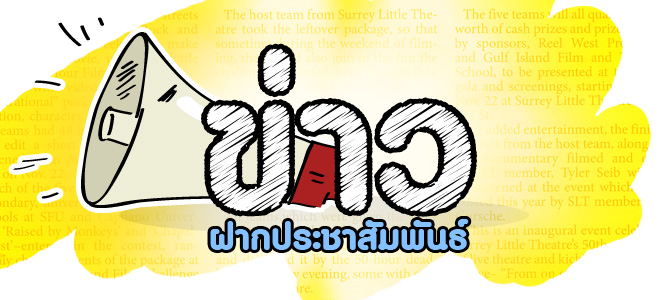 โรงเรียนบ้านศาลาหนองขอนอำเภอแก้งสนามนาง	จังหวัดนครราชสีมาสำนักงานเขตพื้นที่การศึกษาประถมศึกษานครราชสีมา เขต 6สำนักงานคณะกรรมการการศึกษาขั้นพื้นฐาน  กระทรวงศึกษาธิกา